Circuit Training – Fraction Operations				Name: ________________________Grade 8 N06 - Multiplying and dividing positive fractions and mixed numbers.Directions: Beginning in cell #1, work the problem. Hunt for your answer and call that cell #2. Proceed in this manner until you complete the circuit. 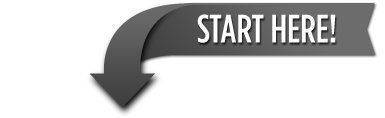 Answer:   #1   Answer: # ______   Answer: # ______   Answer:  # ______   Answer: # ______   Answer:  # ______   Answer: # ______   Answer: # ______   Answer: # ______   Answer: # ______   